Nationale Verkeersveiligheidsprijs 2012Nationale Verkeersveiligheidsprijs 2012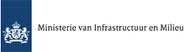 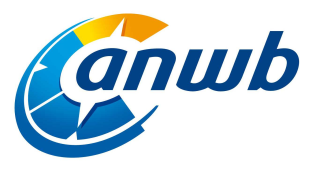 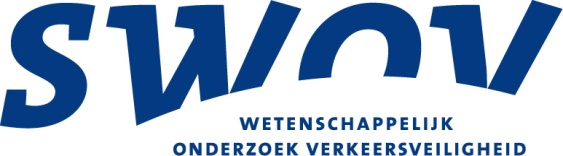 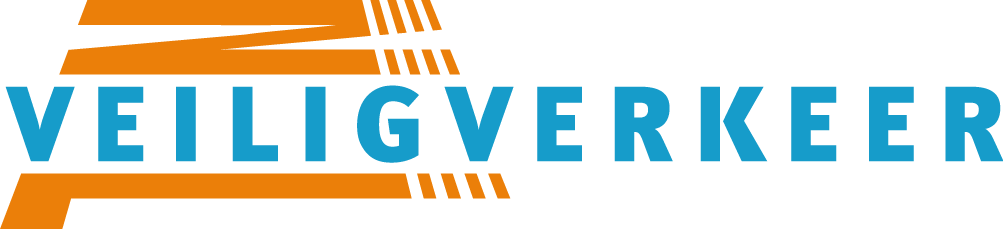 Aanmeldingsformulier Met dit formulier kunt u een project voordragen voor de Nationale Verkeersveiligheidsprijs 2012. Daartoe dient u de volgende gegevens in te vullen: de contactgegevens en de beschrijving van het project op een aantal punten (zie pagina 2). Op basis van deze gegevens kan de jury beslissen of het project wordt genomineerd voor de prijs. U wordt uiterlijk op 2 april 2012 geïnformeerd of het door u aangemelde project is genomineerd.U kunt uw project tot uiterlijk 15 maart 2012 aanmelden door het ingevulde formulier per email te sturen aan verkeersveiligheidsprijs@minienm.nl van het Ministerie van Infrastructuur en Milieu. Eventuele vragen kunt u aan hetzelfde email-adres sturen.Aanmeldingsformulier Met dit formulier kunt u een project voordragen voor de Nationale Verkeersveiligheidsprijs 2012. Daartoe dient u de volgende gegevens in te vullen: de contactgegevens en de beschrijving van het project op een aantal punten (zie pagina 2). Op basis van deze gegevens kan de jury beslissen of het project wordt genomineerd voor de prijs. U wordt uiterlijk op 2 april 2012 geïnformeerd of het door u aangemelde project is genomineerd.U kunt uw project tot uiterlijk 15 maart 2012 aanmelden door het ingevulde formulier per email te sturen aan verkeersveiligheidsprijs@minienm.nl van het Ministerie van Infrastructuur en Milieu. Eventuele vragen kunt u aan hetzelfde email-adres sturen.Contactgegevens voor het aan te melden project Contactgegevens voor het aan te melden project ProjectnaamKlik hier als u tekst wilt invoeren.OpdrachtgeverKlik hier als u tekst wilt invoeren.ProjectleiderKlik hier als u tekst wilt invoeren.ContactpersoonKlik hier als u tekst wilt invoeren.OrganisatieKlik hier als u tekst wilt invoeren.AdresKlik hier als u tekst wilt invoeren.PostcodeKlik hier als u tekst wilt invoeren.PlaatsKlik hier als u tekst wilt invoeren.TelefoonKlik hier als u tekst wilt invoeren.EmailKlik hier als u tekst wilt invoeren.DatumKlik hier als u tekst wilt invoeren.Ingediend door (indien afwijkend van bovenstaande gegevens)Ingediend door (indien afwijkend van bovenstaande gegevens)NaamKlik hier als u tekst wilt invoeren.OrganisatieKlik hier als u tekst wilt invoeren.AdresKlik hier als u tekst wilt invoeren.PostcodeKlik hier als u tekst wilt invoeren.PlaatsKlik hier als u tekst wilt invoeren.TelefoonKlik hier als u tekst wilt invoeren.EmailKlik hier als u tekst wilt invoeren.GA DOOR NAAR PAGINA 2GA DOOR NAAR PAGINA 2PAGINA 2PAGINA 2ProjectomschrijvingHieronder kunt u het project beschrijven dat u voor de Nationale Verkeersveiligheidsprijs 2012 wilt aanmelden. ProjectomschrijvingHieronder kunt u het project beschrijven dat u voor de Nationale Verkeersveiligheidsprijs 2012 wilt aanmelden. Samenvatting van het project (maximaal 300 woorden)Geef een beknopte omschrijving van het projectSamenvatting van het project (maximaal 300 woorden)Geef een beknopte omschrijving van het projectKlik hier als u tekst wilt invoeren.Klik hier als u tekst wilt invoeren.Omschrijving van het projectOmschrijving van het projectBetrokken partnersVul hier de namen in van de personen en/of organisaties die bij dit project betrokken zijn.Klik hier als u tekst wilt invoeren.Duur van het projectWat is de looptijd van het project? Wanneer is het project uitgevoerd?Klik hier als u tekst wilt invoeren.ProbleemomschrijvingWelk probleem pakt het project aan?Klik hier als u tekst wilt invoeren.Vernieuwend en innovatiefIn welke zin is het project vernieuwend en innovatief?Klik hier als u tekst wilt invoeren.EffectenWelk effect heeft het project behaald?Klik hier als u tekst wilt invoeren.EvaluatieZijn de effecten geevalueerd (bijvoorbeeld met een formele evaluatie)? Zo ja, geef een korte toelichting.Klik hier als u tekst wilt invoeren.Waarom verdient dit project volgens u de Nationale Verkeersveiligheidsprijs 2012?Klik hier als u tekst wilt invoeren.